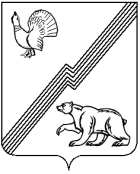 Ханты – Мансийский автономный округ – Югра (Тюменская область) Муниципальное образование – городской округ город Югорск Администрация города УПРАВЛЕНИЕ ПО ФИЗИЧЕСКОЙ КУЛЬТУРЕ, СПОРТУ, АБОТЕ С ДЕТЬМИ И МОЛОДЕЖЬЮ________________________________________________________________________________Приказ «_21_» _января_ 2013 г.                                                                                                       № _10/1__г. ЮгорскОб утверждении плана – графика за организацией контроля по выполнению муниципального задания на оказание муниципальных услуг (работ) в 2013 годуВ целях соблюдения требований, установленных муниципальным заданием, установлением соответствия целевого использования субсидий, контроля за соответствием объема и качества оказываемых муниципальных услуг (работ),Приказываю:Утвердить План - график организации и осуществления проверок за выполнением муниципального задания на выполнение муниципальных услуг (работ) на 2013 год в отношении муниципальных учреждений физической культуры, спорта, работы с детьми и молодежью (приложение 1):- муниципальное бюджетное учреждение «Дворец семьи»;- муниципальное бюджетное учреждение «Центр досуга»;- муниципальное автономное учреждение «Молодежная биржа труда «Гелиос»;- муниципальное бюджетное учреждение «Физкультурно – спортивный комплекс «Юность»;- муниципальное бюджетное образовательное учреждение дополнительного образования детей специализированную детско – юношескую спортивную школу олимпийского резерва «Смена».Контроль за выполнением приказа оставляю за собой.Начальник Управления                                                                                               В.М. Бурматов                                                                               Приложение 1к приказу УФКСРДиМ от 21.01.2013 № _10/1_План - график осуществления проверок за выполнением муниципального задания на выполнение муниципальных услуг (работ) на 2013 год Ханты – Мансийский автономный округ – Югра (Тюменская область) Муниципальное образование – городской округ город Югорск Администрация города УПРАВЛЕНИЕ СОЦИАЛЬНОЙ ПОЛИТИКИ АДМИНИСТРАЦИИ ГОРОДА ЮГОРСКА ________________________________________________________________________________Приказ «_28_» _января_ 2014 г.                                                                                                       № _13_г. ЮгорскОб утверждении результатов контроля по выполнению муниципального задания на оказание муниципальных услуг (работ) в 2013 годуВ целях проводимых контрольных мероприятий за выполнением муниципальных заданий, установлением соответствия целевого использования субсидий, контроля за соответствием объема и качества оказываемых муниципальных услуг (работ),Приказываю:Утвердить результаты контроля по выполнению муниципального задания на оказание муниципальных услуг (работ) в 2013 году муниципальными учреждениями физической культуры, спорта, работы с детьми и молодежью (приложение 1).Контроль за выполнением приказа оставляю за собой.Начальник Управления                                                                                               В.М. Бурматов                                                                               Приложение 1 к приказу УСП от «_21_» января 2014 № _13_Результаты контрольных мероприятий об исполнении муниципальных заданий в 2013 годуИтого: В 2013 году было организовано и проведено 49 проверок в муниципальных учреждениях физической культуры, спорта, работе с детьми и молодежью на предмет осуществления последними муниципальных заданий на выполнение муниципальных услуг (работ), из них 18 выездных. Выполнение - 100,0% к установленному плану. Начальник Управления социально политики администрации города Югорска                                                                  В.М. Бурматов№Форма контроляДата проведенияПримечаниемуниципальное автономное учреждение «Молодежный центр «Гелиос»муниципальное автономное учреждение «Молодежный центр «Гелиос»муниципальное автономное учреждение «Молодежный центр «Гелиос»муниципальное автономное учреждение «Молодежный центр «Гелиос»1Анализ предоставленных учреждением письменных отчетов о качественном и количественном выполнении муниципального заданияЕжеквартально2Проведение опросов (анкетирования) населения по качеству предоставляемых услугИюль, декабрь3Посещение массовых мероприятий, организованных в соответствии с утвержденным муниципальным заданием на предоставление муниципальных услуг (работ)Май, июнь, июль, август4Итоговая проверка качества предоставляемых услуг в 2013 годуДекабрь муниципальное бюджетное учреждение «Физкультурно – спортивный комплекс «Юность»муниципальное бюджетное учреждение «Физкультурно – спортивный комплекс «Юность»муниципальное бюджетное учреждение «Физкультурно – спортивный комплекс «Юность»муниципальное бюджетное учреждение «Физкультурно – спортивный комплекс «Юность»1Анализ предоставленных учреждением письменных отчетов о качественном и количественном выполнении муниципального заданияЕжеквартально2Проведение опросов (анкетирования) населения по качеству предоставляемых услугИюль, декабрь3Посещение массовых мероприятий, организованных в соответствии с утвержденным муниципальным заданием на предоставление муниципальных услуг (работ)Март, май, октябрь4Итоговая проверка качества предоставляемых услуг в 2013 годуДекабрь  муниципальное бюджетное образовательное учреждение дополнительного образования детей специализированную детско – юношескую спортивную школу олимпийского резерва «Смена»муниципальное бюджетное образовательное учреждение дополнительного образования детей специализированную детско – юношескую спортивную школу олимпийского резерва «Смена»муниципальное бюджетное образовательное учреждение дополнительного образования детей специализированную детско – юношескую спортивную школу олимпийского резерва «Смена»муниципальное бюджетное образовательное учреждение дополнительного образования детей специализированную детско – юношескую спортивную школу олимпийского резерва «Смена»1Анализ предоставленных учреждением письменных отчетов о качественном и количественном выполнении муниципального заданияЕжеквартально2Проведение опросов (анкетирования) населения по качеству предоставляемых услугИюль, декабрь3Посещение массовых мероприятий, организованных в соответствии с утвержденным муниципальным заданием на предоставление муниципальных услуг (работ)Май, октябрь 4Итоговая проверка качества предоставляемых услуг в 2013 годуДекабрь муниципальное бюджетное учреждение «Дворец семьи»муниципальное бюджетное учреждение «Дворец семьи»муниципальное бюджетное учреждение «Дворец семьи»муниципальное бюджетное учреждение «Дворец семьи»1Анализ предоставленных учреждением письменных отчетов о качественном и количественном выполнении муниципального заданияЕжеквартально2Проведение опросов (анкетирования) населения по качеству предоставляемых услугИюль, декабрь3Посещение массовых мероприятий, организованных в соответствии с утвержденным муниципальным заданием на предоставление муниципальных услуг (работ)Май, июнь, ноябрь 4Итоговая проверка качества предоставляемых услуг в 2013 годуДекабрь муниципальное бюджетное учреждение «Центр досуга»муниципальное бюджетное учреждение «Центр досуга»муниципальное бюджетное учреждение «Центр досуга»муниципальное бюджетное учреждение «Центр досуга»1Анализ предоставленных учреждением письменных отчетов о качественном и количественном выполнении муниципального заданияЕжеквартально2Проведение опросов (анкетирования) населения по качеству предоставляемых услугИюнь3Посещение массовых мероприятий, организованных в соответствии с утвержденным муниципальным заданием на предоставление муниципальных услуг (работ)Май Наименование мероприятия1 квартал 2013 г.2 квартал 2013 г.3 квартал 2013 г.4 квартал 2013 г.Муниципальное бюджетное учреждение «Центр досуга»Муниципальное бюджетное учреждение «Центр досуга»Муниципальное бюджетное учреждение «Центр досуга»Муниципальное бюджетное учреждение «Центр досуга»Муниципальное бюджетное учреждение «Центр досуга»Посещение массовых мероприятий, в том числе мероприятий клубных формированийБыла организована выездная проверка массового мероприятия, посвященного празднованию мероприятий в рамках празднования Дня Победы в Великой Отечественной войне (городской парк) и мероприятия, посвященного «Дню проводника». Установлено: Проводимые мероприятия  соответствует требованиям муниципального задания,  соответствует требованиям стандарта качества муниципальной услуги «Организация мероприятий по работе с детьми и молодежью». Жалоб со стороны потребителей муниципальных услуг не зафиксировано.Анализ предоставленных учреждением письменных отчетов о качественном и количественном выполнении муниципального заданияОтчет об исполнении муниципального задания за  1 квартал  сдан вовремя, согласно требованиям об отчетности, утвержденным в муниципальном задании. Отчет об исполнении муниципального задания за 2 квартал сдан вовремя, согласно требованиям об отчетности, утвержденным в муниципальном задании. Проведение опроса (анкетирование) среди получателей услуги на качество ее предоставленияПроведен опрос среди 100 респондентов, получающих муниципальные услуги, предоставляемые учреждением. В результате полученных данных установлено, что количество и качество предоставляемых услуг соответствует установленным нормам и требованиям, установленным в муниципальном задании  Итого: 5 проверок, из них – 2 выездные. Итого: 5 проверок, из них – 2 выездные. Итого: 5 проверок, из них – 2 выездные. Итого: 5 проверок, из них – 2 выездные. Итого: 5 проверок, из них – 2 выездные. Муниципальное бюджетное учреждение "Дворец семьи»Муниципальное бюджетное учреждение "Дворец семьи»Муниципальное бюджетное учреждение "Дворец семьи»Муниципальное бюджетное учреждение "Дворец семьи»Муниципальное бюджетное учреждение "Дворец семьи» Посещение массовых мероприятий, в том числе посещение занятий  в клубе «Югорская семья»Выездная проверка по проведению мероприятия, посвященного «Дню семьи».Выездная проверка по проведению мероприятия, посвященного Дню защиты детей (организовано в рамках муниципального задания).Выездная проверка по проведению фестиваля «Югорская семья».Рекомендовано:необходимо предусматривать  рекламу мероприятия, чтобы увеличить охват населения, задействованных в массовых мероприятиях.Выездная проверка по проведению городского мероприятия «День семьи, любви и верности» Выездная проверка по проведению юбилейного (5 лет со дня основания) мероприятия в клубном формировании  «Югорская семья», созданном на базе учреждения.Выездная проверка по проведению мероприятия «День призывника».Рекомендовано:Продолжить работу клубного формирования с увеличением аудитории и разработкой новых форм привлечения и взаимодействия между учреждениями, организациями,  различных социальных групп населенияАнализ предоставленных учреждением письменных отчетов о качественном и количественном выполнении муниципального задания Отчет об исполнении муниципального задания за  1 квартал сдан вовремя,  согласно требованиям об отчетности, утвержденным в муниципальном задании. Качество и объемы муниципальных услуг соответствуют требованиям муниципального задания.Отчет об исполнении муниципального задания за  2 квартал сдан вовремя,  согласно требованиям об отчетности, утвержденным в муниципальном задании. Качество и объемы муниципальных услуг соответствуют требованиям муниципального задания.Отчет об исполнении муниципального задания за  3 квартал сдан вовремя,  согласно требованиям об отчетности, утвержденным в муниципальном задании. Качество и объемы муниципальных услуг соответствуют требованиям муниципального задания.Отчет об исполнении муниципального задания за  4 квартал сдан вовремя,  согласно требованиям об отчетности, утвержденным в муниципальном задании. Качество и объемы муниципальных услуг соответствуют требованиям муниципального задания.Проведение опроса (анкетирование) среди получателей услуги на качество ее предоставленияПроведен опрос среди 100 респондентов, получающих муниципальные услуги, предоставляемые учреждением. В результате полученных данных установлено, что количество и качество предоставляемых услуг соответствует установленным нормам и требованиям, установленным в муниципальном задании  Проведен опрос среди 100 респондентов, получающих муниципальные услуги, предоставляемые учреждением. В результате полученных данных установлено, что количество и качество предоставляемых услуг соответствует установленным нормам и требованиям, установленным в муниципальном задании  Итоговая проверка качества предоставляемых услугБыла организована камеральная проверка качества и эффективности предоставляемых населению муниципальных услуг.Установлено:При предоставлении муниципальных услуг (работ) соблюдены все требования и нормы, предъявляемые к их предоставлению. Выявлена потребность населения в оказываемых услугах (работах).Итого: 13 проверок, из них – 6 выездныхИтого: 13 проверок, из них – 6 выездныхИтого: 13 проверок, из них – 6 выездныхИтого: 13 проверок, из них – 6 выездныхИтого: 13 проверок, из них – 6 выездныхМуниципальное автономное учреждение «Молодежный центр «Гелиос»Муниципальное автономное учреждение «Молодежный центр «Гелиос»Муниципальное автономное учреждение «Молодежный центр «Гелиос»Муниципальное автономное учреждение «Молодежный центр «Гелиос»Муниципальное автономное учреждение «Молодежный центр «Гелиос»Анализ предоставленных учреждением письменных отчетов о качественном и количественном выполнении муниципального задания Отчет об исполнении муниципального задания за  1 квартал сдан вовремя,  согласно требованиям об отчетности, утвержденным в муниципальном задании. Качество и объемы муниципальных услуг соответствуют требованиям муниципального задания.Отчет об исполнении муниципального задания за  2 квартал сдан вовремя,  согласно требованиям об отчетности, утвержденным в муниципальном задании. Качество и объемы муниципальных услуг соответствуют требованиям муниципального задания.Отчет об исполнении муниципального задания за  3 квартал сдан вовремя,  согласно требованиям об отчетности, утвержденным в муниципальном задании. Качество и объемы муниципальных услуг соответствуют требованиям муниципального задания.Отчет об исполнении муниципального задания за  4 квартал сдан вовремя,  согласно требованиям об отчетности, утвержденным в муниципальном задании. Качество и объемы муниципальных услуг соответствуют требованиям муниципального задания.Проведение опроса (анкетирование) среди получателей услуги на качество ее предоставленияПроведен опрос среди 100 респондентов, получающих муниципальные услуги, предоставляемые учреждением. В результате полученных данных установлено, что количество и качество предоставляемых услуг соответствует установленным нормам и требованиям, установленным в муниципальном задании  Проведен опрос среди 100 респондентов, получающих муниципальные услуги, предоставляемые учреждением. В результате полученных данных установлено, что количество и качество предоставляемых услуг соответствует установленным нормам и требованиям, установленным в муниципальном задании  Посещение массовых мероприятий, организованных в соответствии с утвержденным муниципальным заданием на предоставление муниципальных услуг (работ)Проведена выездная проверка на предмет оценки деятельности учреждения по проведению мероприятий (открытие трудового лета).Установлено соответствие проводимого мероприятия, заявленному плану  Проведена выездная проверка на предмет оказания муниципальной услуги по организации отдыха детей. Установлено соответствие оказываемой услуги всем нормам и правилам, установленным законодательством.Проведены выездные проверки на предмет соответствия плановым показателям, установленным муниципальным заданием на оказание муниципальной услуги по организации отдыха детей в каникулярное время фактическим условиям и результатам. Установлено соответствие оказываемой услуги всем нормам и правилам.Итоговая проверка качества предоставляемых услугБыла организована камеральная проверка качества и эффективности предоставляемых населению муниципальных услуг.Установлено:При предоставлении муниципальных услуг (работ) соблюдены все требования и нормы, предъявляемые к их предоставлению. Выявлена потребность населения в оказываемых услугах (работах).Итого: 11 проверок, из них – 4 выездныхИтого: 11 проверок, из них – 4 выездныхИтого: 11 проверок, из них – 4 выездныхИтого: 11 проверок, из них – 4 выездныхИтого: 11 проверок, из них – 4 выездныхМуниципальное бюджетное образовательное учреждение дополнительного образования детей  СДЮСШ ОР «Смена»Муниципальное бюджетное образовательное учреждение дополнительного образования детей  СДЮСШ ОР «Смена»Муниципальное бюджетное образовательное учреждение дополнительного образования детей  СДЮСШ ОР «Смена»Муниципальное бюджетное образовательное учреждение дополнительного образования детей  СДЮСШ ОР «Смена»Муниципальное бюджетное образовательное учреждение дополнительного образования детей  СДЮСШ ОР «Смена»Анализ предоставленных учреждением письменных отчетов о качественном и количественном выполнении муниципального задания Отчет об исполнении муниципального задания за  1 квартал сдан вовремя,  согласно требованиям об отчетности, утвержденным в муниципальном задании. Качество и объемы муниципальных услуг соответствуют требованиям муниципального задания.Отчет об исполнении муниципального задания за  2 квартал сдан вовремя,  согласно требованиям об отчетности, утвержденным в муниципальном задании. Качество и объемы муниципальных услуг соответствуют требованиям муниципального задания.Отчет об исполнении муниципального задания за  3 квартал сдан вовремя,  согласно требованиям об отчетности, утвержденным в муниципальном задании. Качество и объемы муниципальных услуг соответствуют требованиям муниципального задания.Отчет об исполнении муниципального задания за  4 квартал сдан вовремя,  согласно требованиям об отчетности, утвержденным в муниципальном задании. Качество и объемы муниципальных услуг соответствуют требованиям муниципального задания.Проведение опроса (анкетирование) среди получателей услуги на качество ее предоставленияПроведен опрос среди 200 респондентов, получающих муниципальные услуги, предоставляемые учреждением. В результате полученных данных установлено, что количество и качество предоставляемых услуг соответствует установленным нормам и требованиям, установленным в муниципальном задании  Проведен опрос среди 200 респондентов, получающих муниципальные услуги, предоставляемые учреждением. В результате полученных данных установлено, что количество и качество предоставляемых услуг соответствует установленным нормам и требованиям, установленным в муниципальном задании  Посещение массовых мероприятий, организованных в соответствии с утвержденным муниципальным заданием на предоставление муниципальных услуг (работ) Была проведена выездная проверка по контролю за организацией и проведением спортивно - массового мероприятия – «ткрытое весенне первенство города Югорска по теннису, посвященное празднованию Дня ПобедыУстановлен факт хорошей подготовки и организации спортивно-массового процесса с привлечением большогоколичества присутствующихБыла проведена выездная проверка мероприятия, проходившего на базе учреждения с привлечением воспитанников - Первенство округа по волейболу среди девушек 2001-2002 г.р., посвященное 90-летию образования федеральных и территориальных органов исполнительной власти, ответственных за развитие  физической культуры и  спорта.Отмечена хорошая организация мероприятия.Итоговая проверка качества предоставляемых услугБыла организована камеральная проверка качества и эффективности предоставляемых населению муниципальных услуг.Установлено:При предоставлении муниципальных услуг (работ) соблюдены все требования и нормы, предъявляемые к их предоставлению. Выявлена потребность населения в оказываемых услугах (работах).Итого: 9 проверок, из них – 2 выездныхИтого: 9 проверок, из них – 2 выездныхИтого: 9 проверок, из них – 2 выездныхИтого: 9 проверок, из них – 2 выездныхИтого: 9 проверок, из них – 2 выездныхМуниципальное бюджетное учреждение «Физкультурно-спортивный комплекс «Юность»Муниципальное бюджетное учреждение «Физкультурно-спортивный комплекс «Юность»Муниципальное бюджетное учреждение «Физкультурно-спортивный комплекс «Юность»Муниципальное бюджетное учреждение «Физкультурно-спортивный комплекс «Юность»Муниципальное бюджетное учреждение «Физкультурно-спортивный комплекс «Юность»Анализ предоставленных учреждением письменных отчетов о качественном и количественном выполнении муниципального заданияОтчет об исполнении муниципального задания за  1 квартал сдан вовремя,  согласно требованиям об отчетности, утвержденным в муниципальном задании. Качество и объемы муниципальных услуг соответствуют требованиям муниципального задания.Отчет об исполнении муниципального задания за  2 квартал сдан вовремя,  согласно требованиям об отчетности, утвержденным в муниципальном задании. Качество и объемы муниципальных услуг соответствуют требованиям муниципального задания.Отчет об исполнении муниципального задания за  3 квартал сдан вовремя,  согласно требованиям об отчетности, утвержденным в муниципальном задании. Качество и объемы муниципальных услуг соответствуют требованиям муниципального задания.Отчет об исполнении муниципального задания за  4 квартал сдан вовремя,  согласно требованиям об отчетности, утвержденным в муниципальном задании. Качество и объемы муниципальных услуг соответствуют требованиям муниципального задания.Проведение опроса (анкетирование) среди получателей услуги на качество ее предоставленияПроведен опрос среди 200 респондентов, получающих муниципальные услуги, предоставляемые учреждением. В результате полученных данных установлено, что количество и качество предоставляемых услуг соответствует установленным нормам и требованиям, установленным в муниципальном задании  Проведен опрос среди 200 респондентов, получающих муниципальные услуги, предоставляемые учреждением. В результате полученных данных установлено, что количество и качество предоставляемых услуг соответствует установленным нормам и требованиям, установленным в муниципальном задании  Посещение спортивно-массовых мероприятий, организованных в соответствии с утвержденным муниципальным заданием на предоставление муниципальных услуг (работ)Была организована выездная проверка по контролю за организацией и проведением спортивно - массовых мероприятий, проводимых в городе.Было обеспечено присутствие участников и зрителей. Была организована выездная проверка по контролю за организацией и проведением спортивно - массовых мероприятий, проводимых в городе.Участниками мероприятия оставлены положительные отзывыРекомендовано:Подготовить обзорную информацию для освещения мероприятия в средствах массовой информации. Проверка по организации и проведению спортивно-массового мероприятия, организованного в рамках муниципального задания.Установлен факт проведения мероприятия. Количество присутствующих соответствует плановой.Отмечены положительные отзывы участников и зрителей мероприятия. Итоговая проверка качества предоставляемых услугБыла организована камеральная проверка качества и эффективности предоставляемых населению муниципальных услуг.Установлено:При предоставлении муниципальных услуг (работ) соблюдены все требования и нормы, предъявляемые к их предоставлению. Выявлена потребность населения в оказываемых услугах (работах).Итого: 11 проверок, из них – 4 выездныхИтого: 11 проверок, из них – 4 выездныхИтого: 11 проверок, из них – 4 выездныхИтого: 11 проверок, из них – 4 выездныхИтого: 11 проверок, из них – 4 выездных